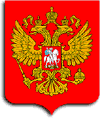 ПРЕЗИДЕНТ РОССИЙСКОЙ ФЕДЕРАЦИИУКАЗ
от 7 мая 2012 г. N 606О МЕРАХ ПО РЕАЛИЗАЦИИ ДЕМОГРАФИЧЕСКОЙ ПОЛИТИКИ РОССИЙСКОЙ ФЕДЕРАЦИИ 
    В целях совершенствования демографической политики Российской Федерации постановляю:
    1. Правительству Российской Федерации:
    а) обеспечить повышение к 2018 году суммарного коэффициента рождаемости до 1,753;
    б) обеспечить увеличение к 2018 году ожидаемой продолжительности жизни в Российской Федерации до 74 лет;
    в) осуществлять начиная с 2013 года софинансирование за счет бюджетных ассигнований федерального бюджета расходных обязательств субъектов Российской Федерации, возникающих при назначении выплаты, предусмотренной пунктом 2 настоящего Указа, в тех субъектах Российской Федерации, в которых сложилась неблагоприятная демографическая ситуация и величина суммарного коэффициента рождаемости ниже средней по Российской Федерации;
    г) определить до 1 августа 2012 г. перечень субъектов Российской Федерации, в отношении которых будет осуществляться софинансирование расходных обязательств, предусмотренных подпунктом "в" настоящего пункта;
    д) определить до 1 ноября 2012 г. объем средств для софинансирования расходных обязательств субъекта Российской Федерации, исходя из уровня егорасчетной бюджетной обеспеченности, до 90 процентов от необходимых в 2013 году средств с постепенным увеличением собственных средств субъекта Российской Федерации до 50 процентов к 2018 году, а также утвердить правила софинансирования расходных обязательств, предусмотренных подпунктом "в" настоящего пункта;
    е) обеспечить реализацию мер, направленных на совершенствование миграционной политики, включая содействие миграции в целях обучения и осуществления преподавательской и научной деятельности, участие Российской Федерации в программах гуманитарной миграции, а также разработку и реализацию программ социальной адаптации и интеграции мигрантов.
    2. Рекомендовать высшим должностным лицам (руководителям высших исполнительных органов государственной власти) субъектов Российской Федерацииустановить до 1 июля 2012 г. нуждающимся в поддержке семьям ежемесячную денежную выплату в размере определенного в субъекте Российской Федерации прожиточного минимума для детей, назначаемую в случае рождения после 31 декабря 2012 г. третьего ребенка или последующих детей до достижения ребенком возраста трех лет.
    3. Правительству Российской Федерации и органам исполнительной власти субъектов Российской Федерации:
    а) принять меры, направленные на создание условий для совмещения женщинами обязанностей по воспитанию детей с трудовой занятостью, а также наорганизацию профессионального обучения (переобучения) женщин, находящихся в отпуске по уходу за ребенком до достижения им возраста трех лет;
    б) предусмотреть при формировании соответственно федерального бюджета и бюджетов субъектов Российской Федерации на 2013 год и на плановый период 2014 и 2015 годов, а также на последующие годы бюджетные ассигнования на реализацию мероприятий, предусмотренных настоящим Указом.
    4. Настоящий Указ вступает в силу со дня его официального опубликования.
 Президент
Российской Федерации
В.ПУТИН    Москва, Кремль
    7 мая 2012 года
    N 606